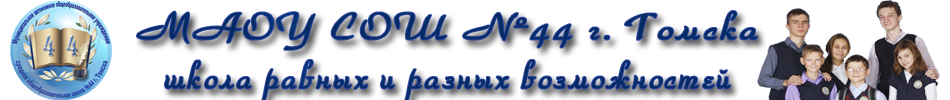 АДМИНИСТРАЦИЯ ГОРОДА ТОМСКА ДЕПАРТАМЕНТ ОБРАЗОВАНИЯ Муниципальное автономное общеобразовательное учреждение средняя общеобразовательная школа № . Томска (МАОУ СОШ № 44 г. Томска).634021, г. Томск, ул. Алтайская, 120/1, тел/факс 8 (3822) 45-06-58Электронный адрес: schola44@mail.tomsknet.ru, сайт school44.tomsk.ruСАМОАНАЛИЗ ДЕЯТЕЛЬНОСТИМАОУ СОШ №44 г. ТОМСКАза 2015-2018 гг.Оценка состояния учреждения. Постановка проблем, целей и задач деятельности.В данном разделе проведена оценка состояния образовательного учреждения,  конкретизированы цели и задачи в контексте проблемно-ориентированного анализа.Направления анализа:выявление целевых установок деятельности школы;оценка участия педагогов в инновационной деятельности;анализ мнения педагогов о школьной образовательной среде;выявление отношения родителей к организации образовательного процесса в школе;самодиагностика школы.В качестве аналитического инструментария были использованы статистические данные по учреждению, данные публичного доклада МАОУ СОШ №44 за 2015-2017гг, данные ежегодного мониторинга образовательных достижений школьников, результаты ГИА, анкеты  и опросники педагогов, школьников, родителей и администрации, позволяющие выявить наличие инновационных ресурсов для осуществления инновационной деятельности, степень осознания педагогами необходимости перемен, наличие общего видения в коллективе и информационную готовность педагогов к введению новшеств.Для проведения исследования были использованы аналитические материалы, представленные в следующей литературе:Технология оценки образовательной среды школы: Учебно-методическое пособие для школьных психологов / под ред. В.В. Рубцова, И.М. Улановской. – М.; Обнинск: ИГ–СОЦИН, 2010. – 256 с.Перевод школы в эффективный режим работы. Улучшение образовательных результатов: сборник информационно-методических материалов для директоров школ и школьных команд / Пинская М.А. – М.; ВШЭ, 2013г Анализ состояния образовательной организации: методическое пособие / Суханова Е.А.Общая численность педагогических работников: 68 человек (на 01.09.2017 г).Общая численность обучающихся – 1319 человек (на 01.09.2017 г).Количество классов – комплектов – 52 Историческая справка1960г. – Школа №44 открыта как начальная школа по адресу: ул. Салтыкова-Щедрина, 35.В 1961г. – Школа № 44 стала восьмилетней.С 1988г. – Муниципальная общеобразовательная средняя (полная) школа №44. Адрес: г. Томск, ул. Алтайская, 128.С 11.02.2003г. адрес школы: ул. Алтайская, 120/1. Справка №16522 от 03.04.03., регистрационный номер адреса 16522.С 2010г. - Муниципальная бюджетная общеобразовательная средняя (полная) школа №44. Первыми директорами школы были Черявко В.А. и Петрова А.А.С 4 августа 1975г. по . директор школы - Колотова Валентина Петровна.С 3 февраля . директором школы стала Расторгуева Алла Геннадьевна. Программы обучения в МАОУ СОШ № . ТомскаВ школе имеются следующие ступени обучения:  дошкольное обучение, срок обучения - 1 год;начальное общее образование, срок обучения – 4 года.Реализуются следующие программы: - «Школа России».Основные направления деятельностиОбеспечение доступного и качественного образования.Создание условий для развития и реализации творческих возможностей и способностей всех участников образовательного процесса через урочную и внеурочную деятельность.Освоение современных образовательных технологий обучения и внедрение их в образовательный процесс.Выявление и поддержка одаренных детей.Развитие проектной и исследовательской деятельности школьников.Целенаправленное повышение профессиональной компетентности педагогов.Обеспечение условий безопасности всех участников образовательного процесса.Создание условий для сохранения здоровья всех участников образовательного процесса.Совершенствование материально-технической базы воспитательно-образовательного процесса.Поддержка лидеров среди учеников школы, развитие органов ученического самоуправления.Социальные партнеры школыКДН и ЗП Администрации Советского района г. Томска.УНК УМВД России по Томской области.ОГБУЗ «ТОНД».ОП№3 УМВД России по г. Томску.ЦСПCиД "Огонёк" г.Томска.МАОЙ Томский хобби-центр.Дом детства и юношества "Факел" г. Томска.Муниципальное автономное образовательное учреждение дополнительного образования Дом детского творчества «У Белого озера» г. Томска.МАОУ Детско-юношеский центр «Луч», МАОУ Детско-юношеский центр «Звездочка».Вузы: НИ ТГУ, НИ ТПУ, ТГПУ, ТУСУР, СибГМУ.ОГБОУ РЦРО.ТОИПКРО.МАУ ИМЦ г. Томска.МАОУ СОШ №15, 34.Кадровый потенциал образовательного учрежденияТаблица 2 Динамика кадрового состава за 2012-2017гг.Таблица 3 Численность педагогического состава по уровню образованияТаблица 4 Количественный состав педагогов, обладающих почетными званиямиРезультативность образовательной деятельностиТаблица 5 Результаты итоговой аттестации выпускников 11 классов в 2016-2017уч.г.Таблица 6 Динамика среднего балла ЕГЭ 2016-2017уч.г.Результаты, представленные в таблице 6 свидетельствуют о повышении качества сдачи ЕГЭ по школе в целом на 3 балла, а также по отдельным предметам: русский язык (+3 балла), математика (+9 баллов), физика (+6 баллов), история (+4 балла), английский язык (+10 баллов).Диаграмма 1 – Результаты ЕГЭ 2017г в сравнении с областнымиПо диаграмме 1 можно отметить, что средний балл ЕГЭ по школе выше областных по литературе и географии.Диаграмма 2 – Динамика среднего балла ЕГЭ 2017г за 2009-2017ггНа основании результатов, представленных в диаграмме 2 можно отметить снижение среднего балла ЕГЭ по школе за последние 7 лет и рост относительно результатов 2016 года на 9 баллов.	Результаты государственной (итоговой) аттестации в 9-х классахС отличием окончили основную школу 2 человека.Высокие результаты на ГИА-9 при 100% успеваемости качественная успеваемость составила: русский язык – 73,84;английский язык – 71,4%;информатика – 62%;география – 58,3%;биология – 57%.математика – 62,7%.Таблица 7 – Результаты ОГЭ 2017гТаблица 8 – Динамика среднего балла ОГЭ по школе и области за 2016-2017гг.На основании представленных результатов можно сделать следующие выводы:1. 100 % обучающихся 9-х классов успешно прошли итоговую аттестацию. 2. Результаты итоговой аттестации в основной школе в 2015-2016 учебном году показывают, что уровень подготовки обучающихся 9-х классов вырос по обществознанию, биологии, географии и английскому языку. 3. Результаты по информатике и биологии находятся на уровне и выше уровня результатов сдачи ОГЭ по области в 2016-2017гг.4. Средняя качественная успеваемость итоговой аттестации за курс основной школы – 54,29%, абсолютной – 99,12%.Диаграмма 3 – Сравнение среднего балла ОГЭ за 2016-2017 по школе и областиНа основании результатов, представленных в диаграмме 3 можно отметить повышение среднего балла ОГЭ по школе на 1,7 балла и рост на уровне области.Обобщение результатов самоанализаТаблица 9 Аналитические материалыВыводы:Представленные аналитические материалы свидетельствуют о том, что у школы имеется достаточный кадровый и материально-технический потенциал для инновационной деятельности. Администрация, педагоги, родители и учащиеся осознают необходимость изменений в школе и полностью готовы этому содействовать. Среди ключевых положений следует выделить, что изменения необходимо незамедлительно осуществлять в следующих областях:согласование по единству целей и задач деятельности школы;развитие кадров через реализацию обучающих семинаров, лекций, мастер-классов, ПТГ, открытых уроков и пр.;создание системы мониторинга внедрения ФГОС в урочной и внеурочной деятельности;повышение качества образовательной деятельности;усовершенствование внутренней системы мониторинга учёта индивидуальных достижений учащихся, наблюдение динамики;модернизация системы работы с детьми, находящимися в сложной социальной ситуации;описание карты ресурсов партнерских организаций, позволяющих осуществить инновационное развитие в учреждении.Представленные положения планируется включить в программу развития образовательного учреждения на 2018-2023гг.Выявление целевых установок деятельности школыПри выявлении целевых установок деятельности школы была разработана анкета, специальная процедура ее проведения и обработки данных позволяют определить многие вопросы, касающиеся целевых установок школы в целом, совпадения интересов и ожиданий разных групп субъектов образовательной среды, выявить существующие противоречия как между субъектами, так и между целями и средствами решения образовательных задач. В этой главе мы ограничимся выяснением самых главных задач:1. Каковы декларируемые цели и задачи школы (т.е. что школа сама о себе «заявляет» устно и в программных документах).2. Каковы реальные задачи школы, т.е. что школа как образовательное учреждение делает, на что нацелены ее усилия и средства.3. Насколько цели школы разделяются всеми учителями (т.е. степень принятия целевых установок школы педагогическим коллективом).4. Как соотносятся целевые приоритеты администрации, педагогов и учащихся, т.е. разных групп участников образовательного процесса.2. Процедура анкетирования и инструкции.Анкета состоит из трех суждений, касающихся задач школы, учителя и качеств хорошего ученика. К каждому суждению предлагается семь альтернатив ответов. Установки разделены на две группы: цели, направленные на детей, и цели, направленные на другие аспекты школьной жизни. К первой группе отнесены развивающие установки, гуманистические, обучающие и воспитательные. Ко второй группе – установка школы на престиж и цели, ориентированные на педагогов (например, новаторская установка). К этой же группе отнесена «камера хранения», т.е. школа без выраженных целевых установок. Для каждого из трех суждений альтернативы сформулированы по-разному, но по сути они соответствуют семи перечисленным целевым установкам, т.е. семи основным типам сред.Эта анкета предлагалась учителям, школьной администрации и детям для заполнения с предварительными инструкциями. Структура анкеты включает три ключевых вопроса:Какова главная цель деятельности школы?Каким является хороший ученик?Какова главная цель деятельности учителя?Таблица 10 Целевые установки школ в формулировках альтернатив ответов на вопросы анкетыТаблица 11 Сводная таблица выборов целевых установок учителями школыАнализ результатов анкетирования по первому вопросу позволяет утверждать, что главной целевой установкой школы с точки зрения педагогического коллектива и директора является всесторонне развитие школьников, в то время, как учащиеся основной целью деятельности школы считают качественное обучение предметным навыкам. Анализ ответов представителей администрации показывает отсутствие единой точки зрения по данному вопросу, поэтому выделяются две целевые установки: обучение и развитие. Различие наблюдается между личной позицией педагога и его мнением о позиции других педагогов (приоритет на гуманность и обучение), что говорит о разногласии мнений между педагогами. Также можно наблюдать расхождение взглядов по данному вопросу между личной позицией учителя и его мнением о позиции директора (приоритет на гуманность), но единство между личной позицией заместителей директора и их взглядом на мнение директора.По третьему вопросу (что является главным для учителя) также наблюдается разногласия между всеми респондентами. Учителя и часть администрации считают, что главным для учителя является развитие ученика (научить школьника задавать вопросы и самостоятельно искать ответы на них), в то время как другая часть представителей администрации, директор и ученики считают, что для учителя главное дать хорошее образование (работать так, чтобы все ученики имели прочные знания по его предмету). При этом мнение педагогов о взгляде на этот вопрос со стороны коллег и директора говорит о приоритете на обучающую роль учителя. Единство взглядов можно наблюдать между личным мнением учеников и их мнением со стороны других учащихся, личным мнением администрации и их мнением со стороны учителей и директора, личным мнением директора и его мнением со стороны учителей.По результатам ответов на второй вопрос (характеристика хорошего ученика) можно наблюдать единогласное мнение учеников, педагогов, администрации и директора, основным показателем хорошего ученика является его воспитанность (всегда ведет себя в соответствии с общепринятыми нормами общества). Также явно выявляется единство в личной позиции всех групп респондентов с предположением о позиции других учителей (главным критерием хорошего ученика является его воспитанность). Оценка участия педагогов в инновационной деятельностиАнкетирование направлено на выявление отношения педагогического коллектива к инновационной деятельности. К задачам анкетирования относятся:Выявить степень заинтересованности педагогов к участию в инновационной деятельности;Определить ключевые критерии мотивации педагогов к инновационной деятельности;Определить основные направления инновационной деятельности в которых готовы принимать участие педагоги.Анкета состоит из семи ключевых вопросов, в анкетировании приняли участие 24 педагога.Таблица 12 Оценка участия педагогов в инновационной деятельностиПо результатам анкетирования было выявлено, что все респонденты осознают необходимость ведения инновационной деятельности в школе, 90% из них готовы принимать в этом участие, но лишь 60% ощущают себя участниками инновационной деятельности. Это говорит о том, что в школе есть кадровый потенциал для внедрения инноваций, который слабо задействован в этом процессе. Среди наиболее значимых критериев торможения инновационных процессов педагоги отмечают низкую заработную плату, отсутствие моральных стимулов и нехватку времени. Это говорит о необходимости изменения системы мотивации педагогов, внедряющих образовательные инновации. Также для педагогов являются наиболее значимыми для вовлечения в инновационную деятельность следующие критерии: критериями осознание значимости своей деятельности, своего опыта и знаний, осознание необходимости данной деятельности для развития школы и для учащихся. Результаты анкетирования позволили определить примерные списки состава проблемно-творческих групп с педагогами для реализации программы развития школы.Анализ мнения педагогов о школьной образовательной средеАнкетирование проводилось среди всех педагогов школы, в анкетировании приняли участие 60 респондентов. Главная цель анкетирования состояла в выявлении отношения педагогов к школе и деятельности администрации. Задачи анкетирования:Оценить личное отношение педагогов к школьной образовательной и трудовой среде.Оценить отношение педагогов к деятельности школьной администрации в лице директора.Оценить отношение педагогов к деятельности обучающихся.Таблица 13 – Анализ мнения педагогов о школьной образовательной средеПо результатам анкетирования можно выявить удовлетворённость учителей работой школьной администрации в лице директора. Педагоги отмечают, что деятельность директора направлена на развитие школы, помощь педагогам, создание благоприятной образовательной и трудовой атмосферы. Педагоги в целом удовлетворены организованными условиями труда и желают продолжать работать учителем, а также уверены, что знают, как можно изменить образовательную деятельность в школе к лучшему. В коллективе сложились доверительные и доброжелательные взаимоотношения как между педагогами, так и в отношениях с директором. При оценивании работы с обучающимися педагоги показывают, что стараются делать все, что в их силах для повышения качества образования и ожидают от учащихся более высоких достижений, уверены в их возможностях.Анкетирование родителейДальнейший анализ деятельности школы был проведен посредством анкетирования родителей по всем параллелям классов. Цель анкетирования состояла в выявлении отношения родителей к организации образовательного процесса в школе. В ходе анкетирования требовалось решить следующие задачи:как родители оценивают организацию образовательного процесса в школе;отношение родителей к деятельности школьной администрации;получение предложений по развитию образовательного учреждения.В анкетировании приняли участие 80 респондентов.Результаты анкетирования показали, что родители в целом удовлетворены образовательным процессом, организованным в школе и готовы содействовать его развитию. Большинство родителей доверяют администрации и педагогическому составу школы и готовы были бы отдать следующего ребенка на обучение в СОШ 44. В качестве предложений к развитию родители высказывали преимущественно на отдельные недостатки в деятельности учреждения. Основные проблемы: многим детям в школе учиться не интересно. Родителей не устраивает «текучка кадров».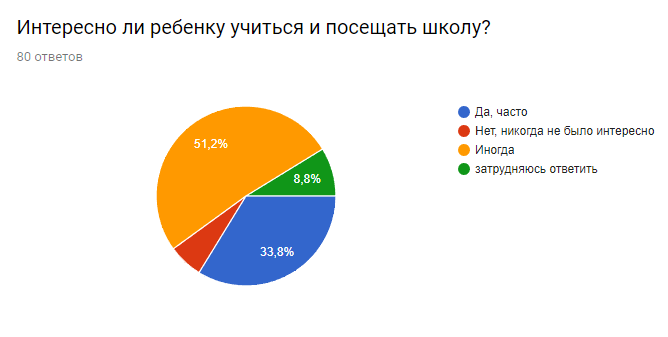 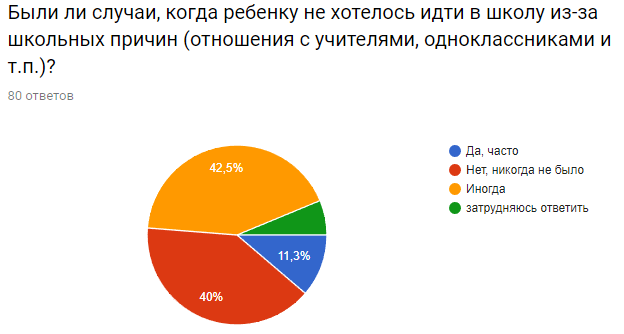 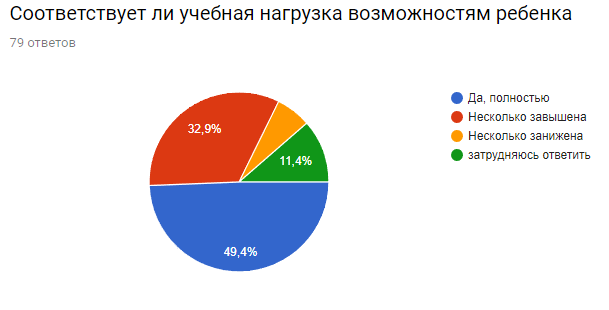 Самодиагностика школыДиагностика актуального состояния школы была проведена коллективом администрации школы. В таблице самодиагностики (таблица 16), собраны основные показатели состояния школы, которые позволяют оценить качество/эффективность планирования и организации обучения; поддержки и мотивации учащихся; школьного климата и ценностей; руководства и управления. Кроме этих показателей эффективности при самодиагностике предлагается оценить успеваемость и состояние школьных ресурсов. В представленной таблице основные показатели состояния школы или качества школьных процессов разделены на составляющие их элементы. При оценке предлагается оценить уровень каждого показателя по условной шкале от 1 (минимальный) до 6 (идеальный или образцовый). Такая оценка поможет более аккуратно спланировать действия по улучшению.Таблица 14 Уровни оценки показателей эффективностиТаблица 15 Комплексная диагностика школьных процессовПо результатам комплексной диагностики было подсчитано число оценок, с итоговым средним значением в 2,6 балла.Таблица 16 – Сводная оценок по показателям качестваТаким образом, выявлены слабые стороны деятельности школы:Система планирования инновационной деятельности.Постановка задач и целей деятельности.Анализ кадрового состава и его развитие;.Мониторинг достижений и помощь учащимся.Понимание механизма финансирования и использования финансов для развития.Необходима плановая проработка всех выявленных слабых позиций в деятельности школы.Общая информация о школеТаблица 1 Информационная справка о школеОбщая информация о школеТаблица 1 Информационная справка о школеНазвание ОУ (по Уставу)Муниципальное автономное общеобразовательное учреждение средняя общеобразовательная школа №. ТомскаМуниципальное автономное общеобразовательное учреждение средняя общеобразовательная школа №. ТомскаТип и вид ОУСреднее общеобразовательное учреждениеСреднее общеобразовательное учреждениеОрганизационно-правовая формаУчреждение  Учреждение  Учредитель Муниципальное образование «Город Томск»Муниципальное образование «Город Томск»Год основания19601960Юридический адресг.Томск, ул. Алтайская, 120/1г.Томск, ул. Алтайская, 120/1Телефон/факс8 (3822) 45-06-588 (3822) 45-06-58Электронная почтаschola44@mail.tomsknet.ru schola44@mail.tomsknet.ru Адрес сайтаhttp://school44.tomsk.ruhttp://school44.tomsk.ruФ.И.О. руководителяРасторгуева Алла Геннадьевна Расторгуева Алла Геннадьевна Учебный год2012-20132013-20142014-20152015-20162016-20172017-2018Общее количество учителей656570746873Молодые специалисты3233612Уровень образования2012-20132013-20142014-20152015-2016Неоконченное высшее (педагогическое)-122Среднее специальное2222Высшее образование62616570Непедагогическое образование1117Звания и наградыКоличествоЗаслуженный учитель РФ2Отличник народного просвещения11Почетный работник общего образования4Почетная грамота Министерства образования РФ12Грамота администрации Томской области9ПоказательПоказательКоличествоКол-во учащихся 11класса на конец 2016-2017уч.года, без экстерновКол-во учащихся 11класса на конец 2016-2017уч.года, без экстернов55Не допущены к ГИА (выдана справка)Не допущены к ГИА (выдана справка)0Допущены  к ГИАДопущены  к ГИА55из числа допущенныхне получили на ЕГЭ минимальный балл, пересдали0из числа допущенныхНе сдали повторно, выдана справка0выдан аттестат о среднем общем образованиивыдан аттестат о среднем общем образовании55Из числа получивших аттестат награждены федеральной медальюИз числа получивших аттестат награждены федеральной медалью5Из числа получивших аттестат награждены региональной медальюИз числа получивших аттестат награждены региональной медалью0Кол-во экстернов (семейное образование, самообразование)Кол-во экстернов (семейное образование, самообразование)0Из них получили аттестатИз них получили аттестат0Выпускники прошлого годаВыпускники прошлого года0Из них получили аттестатИз них получили аттестат0Динамика 2016-2017Динамика 2016-2017Динамика 2016-2017Динамика 2016-2017Динамика 2016-2017Динамика 2016-2017№ПредметСр. балл школаСр. балл школаСр. балл областьСр. балл область№Предмет20162017201620171Русский язык66,3468,969,1869,792Математика (профиль)38,9747,948,6150,373Математика (база)44,134,194,344Физика47,3353,751,756,995Информатика5551,957,7460,126Биология574455,4854,047Химия57,6735,556,3258,618История45,449,252,0952,779Обществознание50,254,354,4255,6910Английский язык516165,9764,8811География-68,560,9260,7912Литература -7757,8359,62Общий средний балл48,3951,3452,8754,00Итоговая аттестация ОГЭ – 9 класс МАОУ СОШ №44 г. ТомскИтоговая аттестация ОГЭ – 9 класс МАОУ СОШ №44 г. ТомскИтоговая аттестация ОГЭ – 9 класс МАОУ СОШ №44 г. ТомскИтоговая аттестация ОГЭ – 9 класс МАОУ СОШ №44 г. ТомскИтоговая аттестация ОГЭ – 9 класс МАОУ СОШ №44 г. ТомскИтоговая аттестация ОГЭ – 9 класс МАОУ СОШ №44 г. ТомскИтоговая аттестация ОГЭ – 9 класс МАОУ СОШ №44 г. ТомскИтоговая аттестация ОГЭ – 9 класс МАОУ СОШ №44 г. ТомскИтоговая аттестация ОГЭ – 9 класс МАОУ СОШ №44 г. Томск№Предмет Сдавали Сдали УспеваемостьУспеваемостьСредний баллСредний баллСредний балл№Предмет Сдавали Сдали Абсолют-яКач-аяШкола ТомскОбласть1ОГЭ Русский язык656510073,828,430,8129,962ГВЭ Русский язык121210091,611,812,443ОГЭ Математика676495,562,716,717,0216,584ГВЭ Математика121210010086,485Информатика 4242100621414,3714,076Обществознание 28933624,6124,187История1110001622,6622,048Химия77100431920,620,49Биология14141005726,623,9823,4510Физика44100502024,9824,0411География242410058,32121,0721,0512Английский язык7710071,451,5755,754,9913Литература 111000914,314,27Общий средний баллОбщий средний балл99,1254,2920,1724,5521,84Динамика 2016-2017Динамика 2016-2017Динамика 2016-2017Динамика 2016-2017Динамика 2016-2017Динамика 2016-2017Средний балл школаСредний балл школаСредний балл областьСредний балл область№Предмет20162017201620171ОГЭ Русский язык28,728,429,8729,962ГВЭ Русский язык11,811,612,443ОГЭ Математика15,316,717,1816,584ГВЭ Математика1086,726,485Информатика 16,31413,7614,076Обществознание 10,323,521,9524,187История16,81618,7222,048Химия24,81919,7220,49Биология1926,621,3123,4510Физика26,52022,0224,0411География16,872117,5321,0512Английский язык42,951,5749,8954,9913Литература 10,3912,1314,27Общий средний балл20,6821,3820,8622,47Оцениваемый критерийОцениваемый критерийРезультат оценкиВыводы1.Наличие инновационного потенциала педагогов, необходимого для осуществления инновационной деятельности.1.Наличие инновационного потенциала педагогов, необходимого для осуществления инновационной деятельности.1.Наличие инновационного потенциала педагогов, необходимого для осуществления инновационной деятельности.1.Наличие инновационного потенциала педагогов, необходимого для осуществления инновационной деятельности.Количественная характеристикаКоличественная характеристика1. Количественная характеристика:Стаж педагогической деятельностидо 3-х лет -12 человек3-5 лет – 8 человек5-10 лет – 12 человек10-15 лет – 6 человек15-20 лет – 4 человека20 и более лет - 31 человекПреобладающая часть педагогов – стажисты, что, с одной стороны, дает мощный образовательный потенциал, с другой стороны, может вызвать значительное сопротивление инновациям, вследствие устоявшейся во времени педагогической позиции.Качественная характеристикаКачественная характеристика2.Качественная характеристика:Наличие высококвалифицированных педагогов (Категория - высшая – 18чел - 24%Первая - 20чел - 46%Молодых учителей до 35 лет - 31чел - 41%);По образованию: Среднее профессиональное – 5 человекВысшее – 68 человек
Кандидат наук – 1 человекПреобладание педагогов с первой квалификационной категорией и без квалификационной категории говорит о необходимости проведения мероприятий по повышению квалификации педагогического состава. Наличие большого количества молодых учителей и педагогов с высшим образованием говорит о наличии кадрового потенциала, который (при построении качественной методической работы) может перерасти в инновационный ресурс.Степень осознания необходимости переменСтепень осознания необходимости переменПо данным результатов оценки вовлеченности педагогов в инновационный процесс (таблица 14), 99% педагогов понимают, что в школе необходимо проводить изменения, необходимо переосмыслить имеющий педагогический опыт, получить новый опыт и изменить свою педагогическую реальность.Педагоги демонстрируют понимание необходимости перемен и готовности участвовать в изменениях. Необходима организация проблемно-творческих групп с педагогами, желающими принимать участие в инновационной деятельности в школе.Наличие общего виденияНаличие общего виденияПо результатам анализа, представленного в таблице 13, педагоги не осознают суть основных целей и задач школы. В школе нет согласованности по целям и задачам между учителями и администрацией. Общее видение изменений пока не сформировано. Необходима серьезная информационно-методическая работа со всеми членами коллектива, а также организация обучающих семинаров, мастер-классов, свободных дискуссий и пр., способствующих формированию общего видения.Эффективность информационной работы в учреждении.Эффективность информационной работы в учреждении.Информационная работа в учреждении проводится на достаточно высоком уровне, в школе размещены информационные стенды, существует обмен информацией по сетевым ресурсам и электронной почте, создан информативный сайт учреждения.Следует продолжать развивать информационный обмен в учреждении при использовании дистанционных технологий.2. Качество и эффективность управления в учреждении2. Качество и эффективность управления в учреждении2. Качество и эффективность управления в учреждении2. Качество и эффективность управления в учрежденииАдминистративная командаАдминистративная командаАдминистративная команда состоит из 6 человек:четырех заместителей по учебной работе, заместителя по воспитательной работе и заместителя по хозяйственной работе.По результатам анализа (таблица 13) в команде администрации наблюдается разность взглядов по целям деятельности школы.Необходимо согласование целей и задач деятельности школы в административном кругу и донесение их до педагогического персонала. Заместителям директора необходимо использовать потенциал педагогического коллектива для инновационного развития коллектива.3.Качество научно-методической поддержки образовательной деятельности3.Качество научно-методической поддержки образовательной деятельности3.Качество научно-методической поддержки образовательной деятельности3.Качество научно-методической поддержки образовательной деятельностиУровень владения педагогами современными образовательными технологиями и подходами к обучению.Уровень владения педагогами современными образовательными технологиями и подходами к обучению.Исходя из анализа анкетирования учащихся выявлено, что учителя работают преимущественно по традиционным методам, редко применяют технологии группового обучения, редко используют методы повышения мотивации к обучению.Необходимо проведение семинаров с педагогами по обучению современным образовательным технологиям, реализация системы стимулирования, создание системы мониторинга применения современных образовательных технологий на урокахНаличие школьных мониторингов образовательной деятельности,ориентированных на оценку сформированности ключевых компетентностей школьников и новых компетентностей педагогов, соответствующих требованиям ФГОС.Наличие школьных мониторингов образовательной деятельности,ориентированных на оценку сформированности ключевых компетентностей школьников и новых компетентностей педагогов, соответствующих требованиям ФГОС.Непроработаннсть внутренней системы мониторинга отслеживания динамики образовательных достижений учащихсяНеобходима доработка внутренней системы мониторинга индивидуальных образовательных достижений учащихся4. Соответствие материально-технического обеспечения образовательного процесса требованиям ФГОС.4. Соответствие материально-технического обеспечения образовательного процесса требованиям ФГОС.4. Соответствие материально-технического обеспечения образовательного процесса требованиям ФГОС.4. Соответствие материально-технического обеспечения образовательного процесса требованиям ФГОС.Соответствие материально-технического обеспечения образовательного процесса требованиям ФГОССоответствие материально-технического обеспечения образовательного процесса требованиям ФГОСВсе учебные кабинеты укомплектованы мультимедийными средствами обучения, оснащены выходом в Интернет. Имеется один компьютерный класс. Актовый зал оснащен звуковой аппаратурой, но нуждается в реструктуризации.Нет выделенных оборудованных помещений для беспрепятственной организации проектно-исследовательской деятельности во внеурочное время. Нет помещений для организации творческих проектов.Классные комнаты не зонированы и не предоставляют возможности для качественной групповой работы школьников.Материально-техническая база школы нуждается в обновлении и пополнении.5.Выводы по анкетам5.Выводы по анкетам5.Выводы по анкетам5.Выводы по анкетамОценка целевых установок деятельности школыТаблица 12Анализ результатов анкетирования по первому вопросу позволяет утверждать, что главной целевой установкой школы с точки зрения педагогического коллектива и директора является всесторонне развитие школьников, в то время, как учащиеся основной целью деятельности школы считают качественное обучение предметным навыкам. Анализ ответов представителей администрации показывает отсутствие единой точки зрения по данному вопросу, поэтому выделяются две целевые установки: обучение и развитие. Различие наблюдается между личной позицией педагога и его мнением о позиции других педагогов (приоритет на гуманность и обучение), что говорит о разногласии мнений между педагогами. Также можно наблюдать расхождение взглядов по данному вопросу между личной позицией учителя и его мнением о позиции директора (приоритет на гуманность), но единство между личной позицией заместителей директора и их взглядом на мнение директора.По третьему вопросу (что является главным для учителя) также наблюдается разногласия между всеми респондентами. Учителя и часть администрации считают, что главным для учителя является развитие ученика (научить школьника задавать вопросы и самостоятельно искать ответы на них), в то время как другая часть представителей администрации, директор и ученики считают, что для учителя главное дать хорошее образование (работать так, чтобы все ученики имели прочные знания по его предмету). При этом мнение педагогов о взгляде на этот вопрос со стороны коллег и директора говорит о приоритете на обучающую роль учителя. Единство взглядов можно наблюдать между личным мнением учеников и их мнением со стороны других учащихся, личным мнением администрации и их мнением со стороны учителей и директора, личным мнением директора и его мнением со стороны учителей.По результатам ответов на второй вопрос (характеристика хорошего ученика) можно наблюдать единогласное мнение учеников, педагогов, администрации и директора, основным показателем хорошего ученика является его воспитанность (всегда ведет себя в соответствии с общепринятыми нормами общества). Также явно выявляется единство в личной позиции всех групп респондентов с предположением о позиции других учителей (главным критерием хорошего ученика является его воспитанность). Анализ результатов анкетирования по первому вопросу позволяет утверждать, что главной целевой установкой школы с точки зрения педагогического коллектива и директора является всесторонне развитие школьников, в то время, как учащиеся основной целью деятельности школы считают качественное обучение предметным навыкам. Анализ ответов представителей администрации показывает отсутствие единой точки зрения по данному вопросу, поэтому выделяются две целевые установки: обучение и развитие. Различие наблюдается между личной позицией педагога и его мнением о позиции других педагогов (приоритет на гуманность и обучение), что говорит о разногласии мнений между педагогами. Также можно наблюдать расхождение взглядов по данному вопросу между личной позицией учителя и его мнением о позиции директора (приоритет на гуманность), но единство между личной позицией заместителей директора и их взглядом на мнение директора.По третьему вопросу (что является главным для учителя) также наблюдается разногласия между всеми респондентами. Учителя и часть администрации считают, что главным для учителя является развитие ученика (научить школьника задавать вопросы и самостоятельно искать ответы на них), в то время как другая часть представителей администрации, директор и ученики считают, что для учителя главное дать хорошее образование (работать так, чтобы все ученики имели прочные знания по его предмету). При этом мнение педагогов о взгляде на этот вопрос со стороны коллег и директора говорит о приоритете на обучающую роль учителя. Единство взглядов можно наблюдать между личным мнением учеников и их мнением со стороны других учащихся, личным мнением администрации и их мнением со стороны учителей и директора, личным мнением директора и его мнением со стороны учителей.По результатам ответов на второй вопрос (характеристика хорошего ученика) можно наблюдать единогласное мнение учеников, педагогов, администрации и директора, основным показателем хорошего ученика является его воспитанность (всегда ведет себя в соответствии с общепринятыми нормами общества). Также явно выявляется единство в личной позиции всех групп респондентов с предположением о позиции других учителей (главным критерием хорошего ученика является его воспитанность). Необходима разработка единых целевых установок и задач деятельности школы, согласование и объединение вокруг этих целей всех участников образовательного процесса.Оценка участия педагогов в инновационной деятельностиТаблица 13По результатам анкетирования было выявлено, что все респонденты осознают необходимость ведения инновационной деятельности в школе, 90% из них готовы принимать в этом участие, но лишь 60% ощущают себя участниками инновационной деятельности. Это говорит о том, что в школе есть кадровый потенциал для внедрения инноваций, который слабо задействован в этом процессе. Среди наиболее значимых критериев торможения инновационных процессов педагоги отмечают низкую заработную плату, отсутствие моральных стимулов и нехватку времени. Также для педагогов являются наиболее значимыми для вовлечения в инновационную деятельность следующие критерии: критериями осознание значимости своей деятельности, своего опыта и знаний, осознание необходимости данной деятельности для развития школы и для учащихся. По результатам анкетирования было выявлено, что все респонденты осознают необходимость ведения инновационной деятельности в школе, 90% из них готовы принимать в этом участие, но лишь 60% ощущают себя участниками инновационной деятельности. Это говорит о том, что в школе есть кадровый потенциал для внедрения инноваций, который слабо задействован в этом процессе. Среди наиболее значимых критериев торможения инновационных процессов педагоги отмечают низкую заработную плату, отсутствие моральных стимулов и нехватку времени. Также для педагогов являются наиболее значимыми для вовлечения в инновационную деятельность следующие критерии: критериями осознание значимости своей деятельности, своего опыта и знаний, осознание необходимости данной деятельности для развития школы и для учащихся. Необходимо использовать имеющийся кадровый потенциал для развития учреждения, изменение системы мотивации педагогов, внедряющих образовательные инновации.Анализ мнения педагогов о школьной образовательной средеТаблица 16По результатам анкетирования можно выявить удовлетворённость учителей работой школьной администрации в лице директора. Педагоги отмечают, что деятельность директора направлена на развитие школы, помощь педагогам, создание благоприятной образовательной и трудовой атмосферы. Педагоги в целом удовлетворены организованными условиями труда и желают продолжать работать учителем, а также уверены, что знают, как можно изменить образовательную деятельность в школе к лучшему. В коллективе сложились доверительные и доброжелательные взаимоотношения как между педагогами, так и в отношениях с директором. При оценивании работы с обучающимися педагоги показывают, что стараются делать все, что в их силах для повышения качества образования и ожидают от учащихся более высоких достижений, уверены в их возможностях.По результатам анкетирования можно выявить удовлетворённость учителей работой школьной администрации в лице директора. Педагоги отмечают, что деятельность директора направлена на развитие школы, помощь педагогам, создание благоприятной образовательной и трудовой атмосферы. Педагоги в целом удовлетворены организованными условиями труда и желают продолжать работать учителем, а также уверены, что знают, как можно изменить образовательную деятельность в школе к лучшему. В коллективе сложились доверительные и доброжелательные взаимоотношения как между педагогами, так и в отношениях с директором. При оценивании работы с обучающимися педагоги показывают, что стараются делать все, что в их силах для повышения качества образования и ожидают от учащихся более высоких достижений, уверены в их возможностях.Доверительные отношения, сложившиеся в коллективе, дают возможность к комфортному (не насильственному) внедрению инноваций.Анкетирование родителейРезультаты анкетирования показали, что родители в целом удовлетворены образовательным процессом, организованным в школе и готовы содействовать его развитию. Большинство родителей доверяют администрации и педагогическому составу школы и готовы были бы отдать следующего ребенка на обучение в СОШ 44. В качестве предложений к развитию родители высказывали преимущественно на отдельные недостатки в деятельности учреждения.Основные проблемы: у школьников наблюдается низкая заинтересованность в обучении. Родителей не устраивает «текучка кадров».Результаты анкетирования показали, что родители в целом удовлетворены образовательным процессом, организованным в школе и готовы содействовать его развитию. Большинство родителей доверяют администрации и педагогическому составу школы и готовы были бы отдать следующего ребенка на обучение в СОШ 44. В качестве предложений к развитию родители высказывали преимущественно на отдельные недостатки в деятельности учреждения.Основные проблемы: у школьников наблюдается низкая заинтересованность в обучении. Родителей не устраивает «текучка кадров».Доверительные отношения родителей к школе позволяют реализовать возможность включения родителей в инновационную деятельность в школе.Самодиагностика школыПо результатам комплексной диагностики было подсчитано число оценок, с итоговым средним значением в 2,6 балла из 6.Слабые стороны деятельности школы:Система планирования инновационной деятельности;Постановка задач и целей деятельности;Анализ кадрового состава и его развитие;Мониторинг достижений и помощь учащимся;Понимание механизма финансирования и использования финансов для развития.По результатам комплексной диагностики было подсчитано число оценок, с итоговым средним значением в 2,6 балла из 6.Слабые стороны деятельности школы:Система планирования инновационной деятельности;Постановка задач и целей деятельности;Анализ кадрового состава и его развитие;Мониторинг достижений и помощь учащимся;Понимание механизма финансирования и использования финансов для развития.Необходима плановая проработка всех выявленных слабых позиций в деятельности школы.Вопрос 1Вопрос 2Вопрос 31 – Развивающая1 – Воспитательная1 – Обучающая2 – Гуманистическая2 – Новаторская2 – Престижная3 – Обучающая3 – Развивающая3 – Новаторская4 – Воспитательная 4 – Престижная4 – Гуманистическая5 – Престижная5 – Обучающая5 – Камера хранения6 – Камера хранения6 – Гуманистическая6 – Развивающая7 – Новаторская7 – Камера хранения7 – ВоспитательнаяРеспондентБланк 1 «за себя»Бланк 1 «за себя»Бланк 1 «за себя»Бланк 2 «за коллег» (учителей)Бланк 2 «за коллег» (учителей)Бланк 2 «за коллег» (учителей)Бланк 3 «за директора»Бланк 3 «за директора»Бланк 3 «за директора»ВопросыГлавная задача школыХороший ученикДля учителя главноеГлавная задача школыХороший ученикДля учителя главноеГлавная задача школыХороший ученикДля учителя главноеУченикиР39383749353263 респ-таГ391242351423О472955454351В385817254624П21915102219К1489014Н103315162926УчителяР1411151181197818 респ-овГ1261313481471118 респ-овО118141312158811В81251012510155П2621885109К24234Н51152105576АдминистрацияР3232313213 респ-таГ11112211О313323323В1323232П1111КН1103111ДиректорР1ГО111В11ПКНВопросыданетвозможноЗнаете ли вы о том, что в школе пришло время для разработки новой программы развития?1940Как вы считаете, необходимо ли в настоящее время работать в режиме развития?2300Хотите ли вы быть участником инновационного процесса?1840Ощущаете ли вы себя участником инновационного процесса?14100Как вы считаете, являются ли нижеприведенные факторы причинами торможения инновационных процессов в школе:отношение общества к школе, образованию и учителям1634низкая зарплата учителя2012плохая организация работы689недостаточная инициативность и последовательность администрации6107большая педагогическая нагрузка1554отсутствие необходимых знаний1446отсутствие времени1734отсутствие желания868слабое здоровье педагогов1075отсутствие моральных стимулов1255отсутствие материальных стимулов1822ощущение бесполезности инноваций1075При каких условиях вы стали бы активным участником инновационной деятельности:большая зарплата1714регулярное материальное стимулирование1813регулярное моральное стимулирование1525известность в профессиональной среде города, области1165осознание значимости своей деятельности1824осознание востребованности своего опыта и знаний2022осознание необходимости данной деятельности для развития школы1905осознание необходимости данной деятельности для учащихся2004ни при каких условиях0183В какой форме вы могли бы принять участие в инновационной деятельности:разработка планов и программ инновационной деятельности788разработка методик мониторинга промежуточных результатов инновационной деятельности499анализ промежуточных результатов инновационной деятельности877анализ эффективности используемых программ и методик778совершенствование программ по своему предмету1534совершенствование методик преподавания1174внедрение технологий активного обучения1427индивидуальная работа с одаренными детьми1824внедрение новых курсов и анализ их эффективности1248индивидуализация процесса обучения на уроке в рамках привычных программ и методик1139самообразование и самоанализ1328передача свих знаний и опыта коллегам859документальное оформление и публикация своего опыта6610налаживание взаимодействия с родительской общественностью1254организация ученического самоуправления1283в иных формах (можно записать в "другое")0612ни в какой форме1135Моё школьное окружениеСовершено согласенВ основном согласенНе полностью согласенСовершенно не согласен1. Обычно, когда я ухожу из школы, я доволен прошедшим днем3421502.  Учителя нашей школы с удовольствием ходят на работу0223713. Если бы у меня была возможность, я бы перестал работать учителем6824224. Директор привлекает помощь родителей и поддержку сообщества.0252965. Важные для школы решения принимаются без учета мнения учителей51234106. Часто у меня бывает ощущение, что эта работа не стоит моих усилий41228167. Директор четко формулирует, какие задачи стоят перед учителями, что требуется делать.18261418. Я считаю, что если дети не хотят учиться, то не имеет смысла их заставлять3627259. Я стараюсь, чтобы на моих уроках ученики много работали30272110. У меня есть четкое представление о том, что нужно делать, чтобы школа стала лучше63419111. Директор не обращает внимания на проблемы учителей011282212. У меня нет друзей среди коллег22163913. Некоторые учителя нашей школы никогда не принимают участия   в общих делах.714221714. Большинство учителей в нашей школе считают, что с некоторыми учениками невозможно справиться423211315. У учителей есть четкое представление о том, что нужно делать, чтобы школа стала лучше53515316. Директор привлекает мало ресурсов и помощи для школы25381417.Учителя не могут ожидать, что ученики нашей школы будут много работать22527618.Директор всегда открыт к обсуждению школьных проблем2418171Уровень 6отличноотличные достижения во всех аспектахУровень 5очень хорошоявные сильные стороныУровень 4хорошосильные стороны в важных областях работы при наличии аспектов, требующих улучшенияУровень 3адекватносильные стороны несколько перевешивают слабые стороныУровень 2слабослабость в важных областях работыУровень 1неудовлетворительноявные слабые стороны№Показатель качестваТемы654321Содержание образования1.1Структура учебного планаохват и сбалансированность всех элементов учебного планаих взаимосвязь и взаимопроникновениесоставление расписаний и организация мероприятий по выбору учащихся+1.2Курсы и программыширота, сбалансированность и выборвзаимосвязь, непрерывность и последовательное движение впередпомощь и консультации учителям+УспеваемостьУспеваемостьУспеваемостьУспеваемостьУспеваемостьУспеваемостьУспеваемостьУспеваемостьУспеваемость2.1Общее качество успеваемостипрогресс школы в деле повышения успеваемостипрогресс учащихся в учебеуспеваемость учащихся по отношению к общенациональным уровням среди детей в возрасте 5-14 лет и/или в ходе общенациональных экзаменовоценки успеваемости в сравнении с другими показателями качества+Обучение и преподаваниеОбучение и преподаваниеОбучение и преподаваниеОбучение и преподаваниеОбучение и преподаваниеОбучение и преподаваниеОбучение и преподаваниеОбучение и преподаваниеОбучение и преподавание3.1Составление планов учителямипланирование программ и ежедневной деятельности+3.2Процесс обучениядиапазон и соответствие приемов обучениявзаимодействие между учителем и учащимсяясность и целевая направленность опросов учащихся+3.3Навыки усвоения материала учащимисястепень, в которой учебная атмосфера стимулирует и побуждает учащихся учитьсятемпы учебыличная ответственность в отношении учебы, независимость мышления и активное участие в учебном процессевзаимодействие с другими участниками процесса+3.4Удовлетворение нужд учащихсявыбор заданий, видов деятельности и учебной литературы и пособийобеспечение учащихся с различными возможностями и склонностямиопределение нужд при усвоении учебного материала+3.5Оценка работы как часть процесса обученияметоды оценки и средства ведения учетасуждения в процессе обученияиспользование информации, касающейся оценки+3.6Отчеты о том, как учится учащийсякак составлять отчетсведения, передаваемые родителям о том, как учится каждый учащийсяспособность школы откликаться на мнения родителей и их запросы о том, как учится их ребенок+Мониторинг достижений и помощь учащимсяМониторинг достижений и помощь учащимсяМониторинг достижений и помощь учащимсяМониторинг достижений и помощь учащимсяМониторинг достижений и помощь учащимсяМониторинг достижений и помощь учащимсяМониторинг достижений и помощь учащимсяМониторинг достижений и помощь учащимсяМониторинг достижений и помощь учащимся4.1Воспитательная работамеры для обеспечения заботы об учащихся, их благополучия и защищенностимеры для удовлетворения духовных, материальных и социальных нужд отдельных +учащихся4.2Личное и социальное развитиепланируемые мероприятия для обеспечения личного и социального развитияпрогресс учащихся в деле развития позитивного отношения друг к другу, а также в развитии личных и общественных черт характераорганизация дополнительных занятий и других видов деятельности учащихся+4.3Наставничество в рамках учебного плана и в отношении выбора профессииподготовка к выбору направления в образовании, обучении или в работеточность и соответствие действительности сведений и рекомендацийстепень, в которой наставничество должно основываться на соответствующих консультациях+4.4Отслеживание прогресса и достиженийпроцедура отслеживанияхарактеристики прогресса и развития учащихсямеры, принимаемые для использования полученной информации+4.5Помощь в учебном процессепрограммы помощи учащимся в процессе обученияпрогресс учащихся и успеваемостьвыполнение задач по предоставлению помощи в учебе+4.6Соблюдение законов в отношении обеспечения учащихся с особыми нуждами в образовании и физическими недостаткамизнание и понимание законодательства и соответствующих ему процедурудовлетворение требований законовмеры для выполнения законодательства+4.7Размещение службой обеспечения учащихся с особыми нуждами в образовании и физическими недостаткамипроцедура принятия на учет учащихся с особыми нуждами в образовании и физическими недостатками службой обеспеченияпроцедура размещения учащихся с особыми нуждами в образовании и физическими недостатками в классах+4.8 Связи с местными властями и другими руководящими органами, с другими школами, организациями и работодателямисвязи с местными властями и другими руководящими органамисвязи с другими образовательными учреждениямисвязи с добровольческими организациями, широкой общественностью и работодателямисвязи с официальными организациями+Моральные установки и климатМоральные установки и климатМоральные установки и климатМоральные установки и климатМоральные установки и климатМоральные установки и климатМоральные установки и климатМоральные установки и климатМоральные установки и климат5.1Климат в коллективе и взаимоотношениячувство принадлежности к школе и гордость за нееприем и атмосферамораль учащихся и персонала школывзаимоотношения между учащимися и персоналом школыповедение и дисциплина учащихся+5.2Ожидаемые результаты и создание условий для их достижениярезультаты работы, ожидаемые учащимися и персоналом школы, и использование поощренийсоздание условий для утверждения моральных установок при достижении результатов в работе+5.3Равенство и справедливостьчувство равенства и справедливостиобеспечение равенства и справедливости+5.4Сотрудничество с родителями, советом школы и   общественностьюпобуждение родителей к участию в учебе своих детей и в жизни школыпроцесс коммуникации с родителямисвязи между школой и советом школыроль школы в местной общине+Ресурсная обеспеченность и привлечение дополнительных ресурсов Ресурсная обеспеченность и привлечение дополнительных ресурсов Ресурсная обеспеченность и привлечение дополнительных ресурсов Ресурсная обеспеченность и привлечение дополнительных ресурсов Ресурсная обеспеченность и привлечение дополнительных ресурсов Ресурсная обеспеченность и привлечение дополнительных ресурсов Ресурсная обеспеченность и привлечение дополнительных ресурсов Ресурсная обеспеченность и привлечение дополнительных ресурсов Ресурсная обеспеченность и привлечение дополнительных ресурсов 6.1Размещение учащихся и средства обеспечениядостаточность, количество и соответствиемеры для охраны здоровья и для обеспечения безопасности+6.2Обеспечение ресурсовдостаточность доступного финансированиядостаточность, размеры и пригодность ресурсов+6.3Привлечение дополнительных ресурсовпривлечение ресурсов образовательной сетипривлечение ресурсов территории и сообществапривлечение родителей+6.4Кадровая работаобеспечение кадровопыт, квалификация и профессионализм кадровпривлечение дополнительных кадров+6.5Эффективность и размещение сотрудниковэффективность учителей и коллективной работыформирование классов и размещение учителейобеспечение связей с целью помощи учащимсяэффективность и размещение вспомогательного персонала+6.6Анализ кадрового состава и его развитиесвязь между анализом кадрового состава, его развитием и самооценкой школы и школьным планированиемпроцедура анализа кадрового составаразвитие кадрового состава+6.7Управление школьными финансамипонимание механизма финансирования школымеры, принимаемые с целью управления школьным бюджетомиспользование финансов с целью поддержки школьного планирования, учебы и обучения+Управление, руководство и обеспечение качестваУправление, руководство и обеспечение качестваУправление, руководство и обеспечение качестваУправление, руководство и обеспечение качестваУправление, руководство и обеспечение качестваУправление, руководство и обеспечение качестваУправление, руководство и обеспечение качестваУправление, руководство и обеспечение качестваУправление, руководство и обеспечение качества7.1Постановка задач и выработка руководящих установокясность и соответствие целейэффективность процедуры выработки руководящих установок+7.2Самооценкапроцедура самооценкиотслеживание результатов работы и составление оценки назначенными сотрудникамисоставление отчетов о стандартах работы и ее качестве+7.3Планирование улучшенийплан развитияпланирование мервоздействие планирования+7.4Руководствокачество руководствапрофессиональная компетенция и самоотдачаотношения с людьми и развитие коллективной работы+7.5Эффективность и размещение персонала с дополнительными обязанностямикруг обязанностей и практическая работаиндивидуальная эффективностьколлективная эффективность+Оценка по показателям качестваКоличество оценок504631021413